NUOVE ADOZIONI ANNO SCOLASTICO ______________DOCENTE PROPONENTE: _____________________________________________MATERIA: ____________________________________ CLASSE: ______________Testo di cui si chiede l’adozione:	AUTORE	TITOLO	EDITORE	_________________________	_________________________	_________________________Prezzo	Vol. 1° €. __________________ Vol. 2° € __________________ Vol. 3°  € ________________	Vol. UNICO  €  ______________________Codice	_________________________________________________________________MOTIVAZIONI DELLA SCELTA____________________________________________________________________________________________________________________________________________________________________________________________________________________________________________________________________________________________________________________________________________________________________________________________________________________________________________________________________________________________________________________________________________________________________________________________________________________________________________________________________________________________________________________________________________________________________________________________________________________________________________________________________________________________________________________________________________________________________________________________________________________________________________________________________________________________________________________________________________________________________________________________________________________________________________________________________________________________________________Parere del Consiglio di Classe espresso in data ____________________________ come da verbale n. _____________________Garessio, _____________________                                                     Firma __________________________NUOVE ADOZIONI ANNO SCOLASTICO ______________DOCENTE PROPONENTE: _____________________________________________MATERIA: ____________________________________ CLASSE: ______________Testo di cui si chiede la revoca:	AUTORE	TITOLO	EDITORE	_________________________	_________________________	_________________________MOTIVAZIONI PER LE QUALI SI RITIENE NECESSARIA LA SOSTITUZIONE______________________________________________________________________________________________________________________________________________________________________________________________________________________________________________________________________________________________________________________________________________________________________________________________________________________________________________________________________________________________________________________________________________________________________________________________________________________________________________________Testo proposto:	AUTORE	TITOLO	EDITORE	_________________________	_________________________	_________________________Prezzo	Vol. 1° €. __________________ Vol. 2° € __________________ Vol. 3°  € ________________	Vol. UNICO  €  ______________________Codice	_________________________________________________________________MOTIVAZIONI DELLA SCELTA________________________________________________________________________________________________________________________________________________________________________________________________________________________________________________________________________________________________________________________________________________________________________________________________________________________________________________________________________________________________________________________________________________________________________________________________________________________________________________________________________________________________________________________________________________________________________________________________________________________________________________________________________________________________________________________________________________________________________________________________________________________________________________________________________________________________________________________________________________________________________________________________________________________________________________________________________________________________________________________________________________________________________________________________________________________________________________________________________________________________________________________________________________________________________________________________________________________________________________________________________________________________________________________________________________________________________________________________________________________________________________________________________________________________________________________________________________________________________________________________________________________________________________________________________________________________________________________________________________________________________________________________________________________________________________________________________________________________________________________________________________________________________________________________________________________________________________________________________________________________________________________________________________________________________________________________________________________________________________________________________________________________________________________________________________________________________________________________________________________________________________________________________________________________________________________________________________________________________________________________________________________________________________________________________________________________________________________________________________________________________________________________________________________________________________________________________________________________________________________________________________________________________Parere del Consiglio di Classe espresso in data ____________________________ come da verbale n. ___________________________Garessio, _____________________                                                     Firma __________________________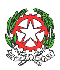 ISTITUTO COMPRENSIVO DI GARESSIOVIA VITTORIO EMANUELE II, 72 - 12075 GARESSIO (CN)Tel. 01741922374cnic83600n@istruzione.it   cnic83600n@pec.istruzione.itCodice Fiscale: 84006450047 - Codice Meccanografico: CNIC83600N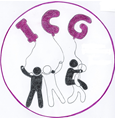 ISTITUTO COMPRENSIVO DI GARESSIOVIA VITTORIO EMANUELE II, 72 - 12075 GARESSIO (CN)Tel. 01741922374cnic83600n@istruzione.it   cnic83600n@pec.istruzione.itCodice Fiscale: 84006450047 - Codice Meccanografico: CNIC83600N